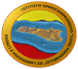 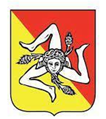 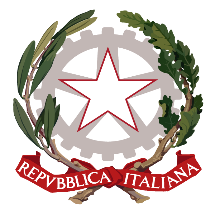 Ministero dell’Istruzione E del MeritoISTITUTO OMNICOMPRENSIVO “L. PIRANDELLO”SCUOLA INFANZIA, PRIMARIA E SECONDARIA DI 1° E 2°GRADOVIA ENNA n° 7 – 92031 LAMPEDUSA E LINOSA (AG)Tel. 0922/970439 - C.F. 80006700845- C.M. AGIC81000E - C.U. UFJ8SVagic81000e@istruzione.it - agic81000e@pec.istruzione.itSito web www.scuoledilampedusa.edu.it  Scheda di osservazione del comportamento insegnantea.s. 202    - 202Docente neoassunto…………………Docente tutor…………………………..PUNTI DI FORZA DELL’AZIONE DEL DOCENTE OSSERVATOALTRE PARTICOLARI OSSERVAZIONI __________________________________________________________________________________________________________________________________________________________________________________________________________________________________________________________________________________________________________________________________________________________________________________EVENTUALI  SUGGERIMENTI PER IL MIGLIORAMENTODATA…………………..                                                                        IL DOCENTE NEOASSUNTOINDICATORICONTESTO(setting operativo)GiornoDataOra                                                                   Classe                                                                Numero degli alunni                                                                               Disposizione dei banchi                                                                                Disciplina insegnata  Disponibilità in aula di strumenti didattici.………………...…/……/…… ……………….……………….……………….□ allineati  □ in fila  □a ferro di cavallo……………………………………□ Lavagna  □ LIM □ PC Tablet altro……………………………………ANALISI DEL COMPORTAMENTO DELL’INSEGNANTEPostura GestualitàRitmo della spiegazioneTono di voce                                                                                                  - Spazio concesso agli interventiPresta attenzione e disciplina il   comportamentoRispetta e/o modifica gli stili dello studenteRispetta e/o modifica i tempi di          apprendimento del discenteEsplicita e propone la condivisione       dell’offerta formativa  Tempo effettivo della lezione □ in cattedra  □ cammina  □ alzata□ si            □ no□ veloce    □ lento  □ coinvolgente□ alto         □  basso□ poco       □ abbastanza   □  molto□ indifferenza   □ li valorizza□  si                □ no□  si                □ no□  si                □ no□ 10/15m    □ 20/25m   □30/35m□  40/45m   □50/55m    □ 60mMETODI E STRATEGIESpiegazione frontaleBrain stormingProblem solving/Stimolo alla riflessione attraverso domande mirateMomenti di verifica formativaAttività di manipolazioneFlipped classroomRole-Playing Schematizzazioni e mappe concettualiAutovalutazioneDidattica laboratorialeCircle timeCooperative learningLavoro di gruppoPeer tutoringProgettazione didattica□  si                □ no□  si                □ no□  si                □ no□  si                □ no□  si                □ no□  si                □ no□  si                □ no□  si                □ no□  si                □ no□  si                □ no□  si                □ no□  si                □ no□  si                □ no□  si                □ no□  si                □ no□ per obiettivi □ competenze □ ………………………………UTILIZZO DI  NUOVE TECNOLOGIE ALL’INTERNO DELLA LEZIONE□ Frequente□ Con evidenze saltuarie e/o parziali□ Assente□ Non osservata (perché non attinente con l’attività) LIM, prevalentemente per proiezione. LIM, in modo interattivo Tablet Computer based BYOD (Bring your own device) Navigazione in internetLibro digitale/espansioni onlineGESTIONE DELL’ATTENZIONERivolgersi agli alunni per nomeRivolgersi agli alunni per cognomeAlternare il tono della voceGesti di supporto alla comunicazione verbaleFornisce agli studenti feedback sullo svolgimento delle loro attivitàIncoraggia gli studenti a prendere la parolaIncoraggia gli studenti a trovare da soli la soluzione□  si                □ no□  si                □ no□  si                □ no□  si                □ no□  si                □ no□  si                □ no□  si                □ noDiagnosi dell’errore- Carica l’errore e mortifica l’alunno-Motivazione della correzioneIndifferenza verso l’errore□  si                □ no□  si                □ no□  si                □ no□  si                □ noGESTIONE DELLA VERIFICA ORALEColloquio dal banco, in cattedraColloquio individualeColloquio collettivoFrequenza della verificaDurata media   della verifica□  si                □ no□  si                □ no□  si                □ no□ in itinere  □ sommativa□15/20 m   □ 30 m □60 mGESTIONE DELLE CONSEGNE PER CASAEsplicitazione della consegnaTempi della  consegnaCorrezione della consegna e   discussione/utilizzo dei lavoro svolti □  si                □ no□ un giorno  □ due/tre gg.□ una settimana □ un mese□  si                □ noGESTIONE STUDENTI H, DSA, BESSi rivolge agli studentiAssegna consegne differenziate- Aiuta a partecipare alle attività della classe□  si                □ no□  si                □ no□  si                □ no